Aufgabe 1Recycling-Memory Ihr erhaltet einen Satz mit 24 Memory-Kärtchen und spielt nach den bekannten Regeln. Die Kärtchen werdengemischt und verdeckt auf dem Tisch ausgelegt.Ein Spieler deckt zwei Kärtchen auf. Wenn sie zusammenpassen, darf er sie behalten und legt sie zur Seite.Dann darf er einen weiteren Versuch machen. Passen die Kärtchen nicht zusammen, werden sie verdecktwieder an der gleichen Stelle abgelegt. Jetzt ist der nächste Spieler an der Reihe.Ein Pärchen besteht immer aus einem Produkt (Bildkärtchen) und seinen Rohstoffen (Textkärtchen).Achtet aber darauf, richtig zuzuordnen, was aus Primärrohstoffen und was aus Sekundärrohstoffen produziert wird. Das Recyclingsymbol auf den Bildkärtchen hilft euch dabei.Gewonnen hat, wer am Ende die meisten Pärchen hat.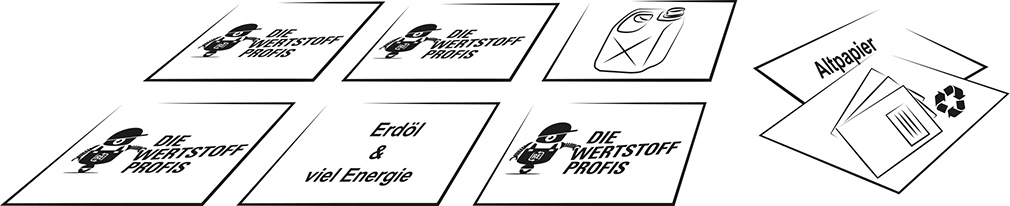 Aufgabe 1Memory-Karten 1/2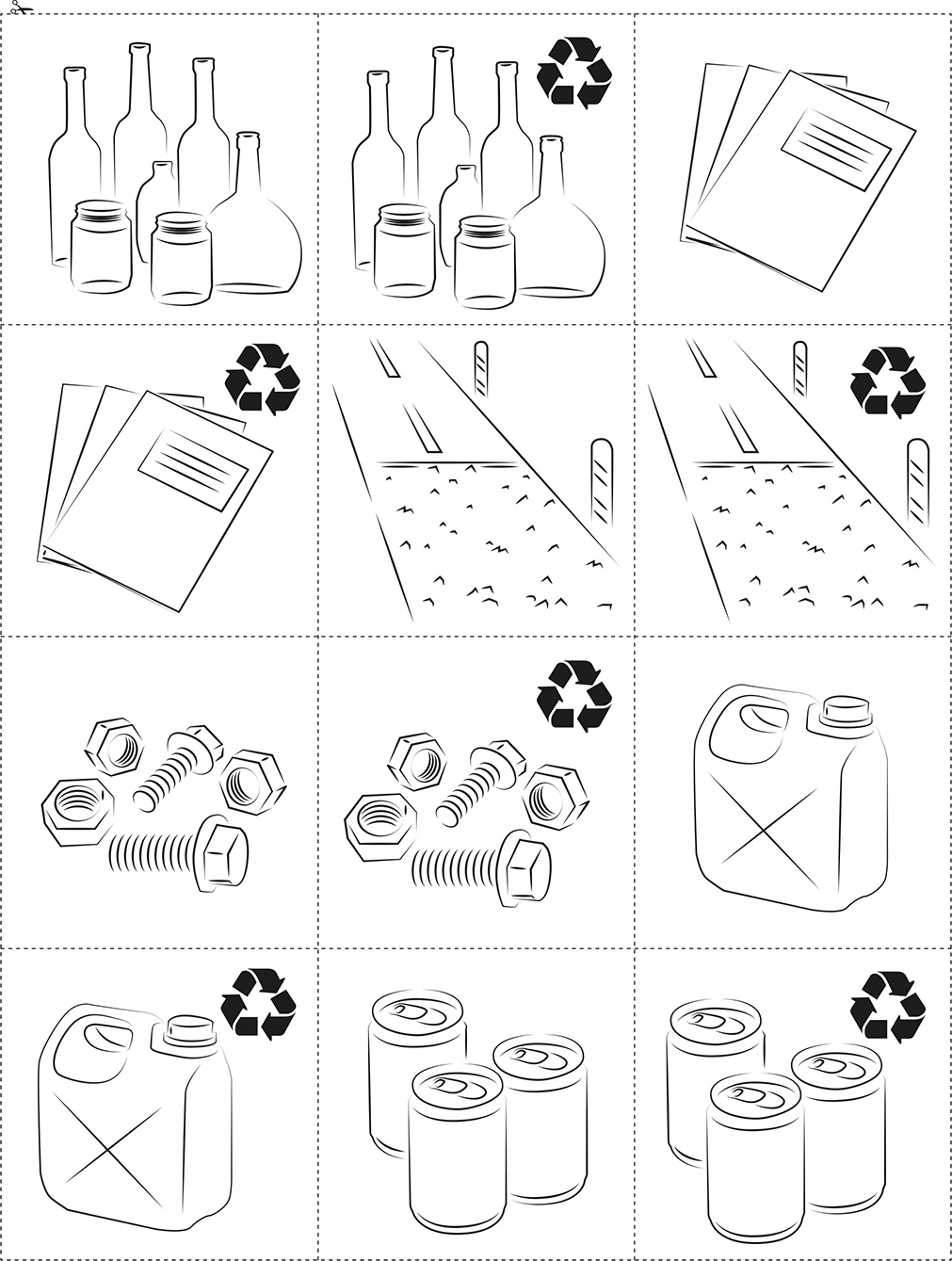 Aufgabe 1Memory-Karten 2/2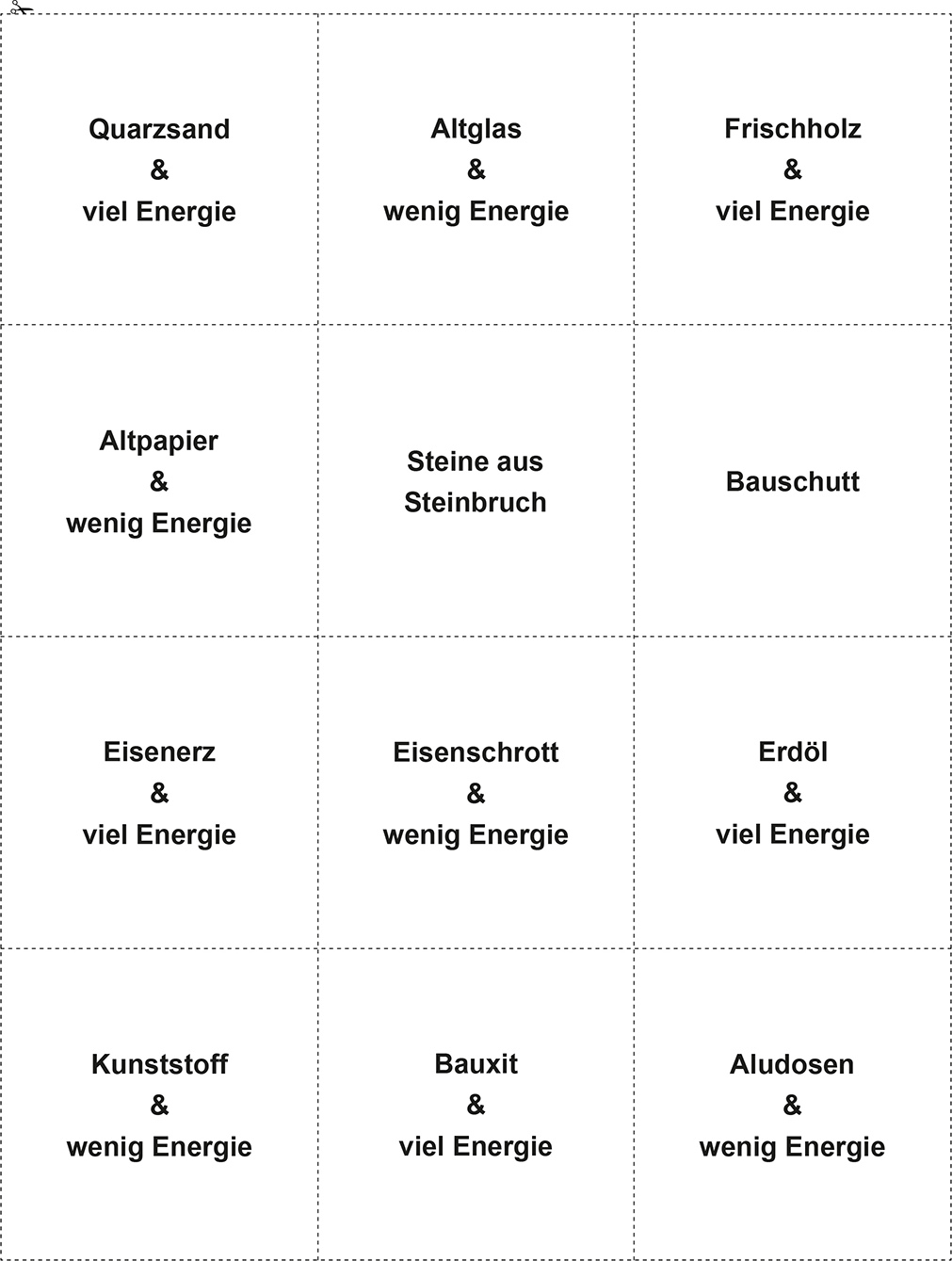 Aufgabe 2Recycling-DominoIhr erhaltet einen Satz mit 12 Domino-Kärtchen und spielt nach folgenden Regeln:Die Kärtchen werden gemischt, jeder der beiden Spieler erhält zu Beginn vier Domino-Kärtchen, die übrigenwerden als Stapel verdeckt in die Mitte gelegt. Das oberste Kärtchen wird offen ausgelegt.Der erste Spieler versucht, ein passendes Kärtchen an eine der beiden Seiten anzulegen. Dann zieht er einKärtchen vom Stapel. Danach ist der zweite Spieler an der Reihe.Wer zuerst alle seine Kärtchen abgelegt hat, hat gewonnen.Achtung: Es passt immer ein Produkt (Bildkärtchen) zu seinen Rohstoffen (Textkärtchen).Achtet aber darauf, richtig zuzuordnen, was aus Primärrohstoffen und was aus Sekundärrohstoffen produziert wird. Das Recyclingsymbol auf den Bildkärtchen hilft euch dabei.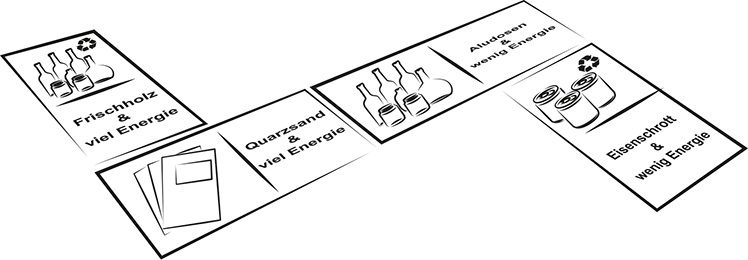 Aufgabe 2Domino-Karten 1/2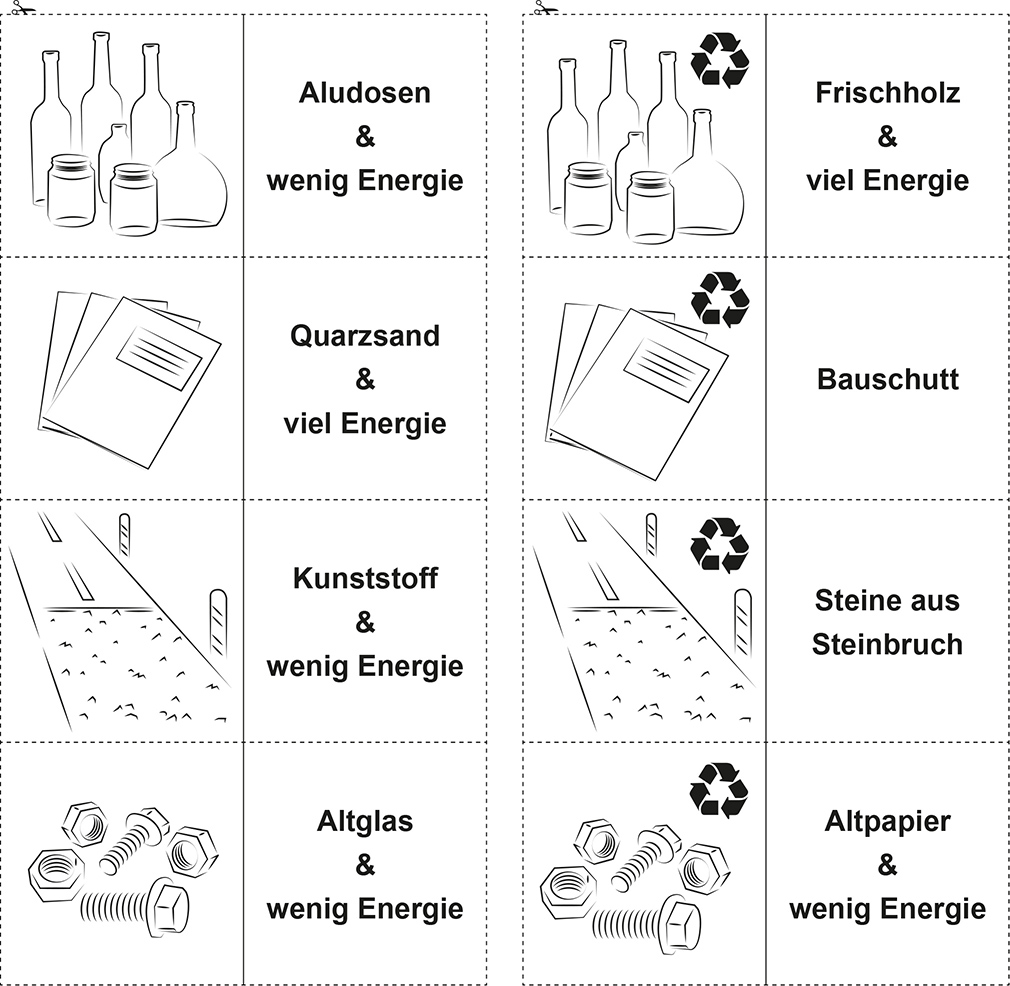 Aufgabe 2Domino-Karten 2/2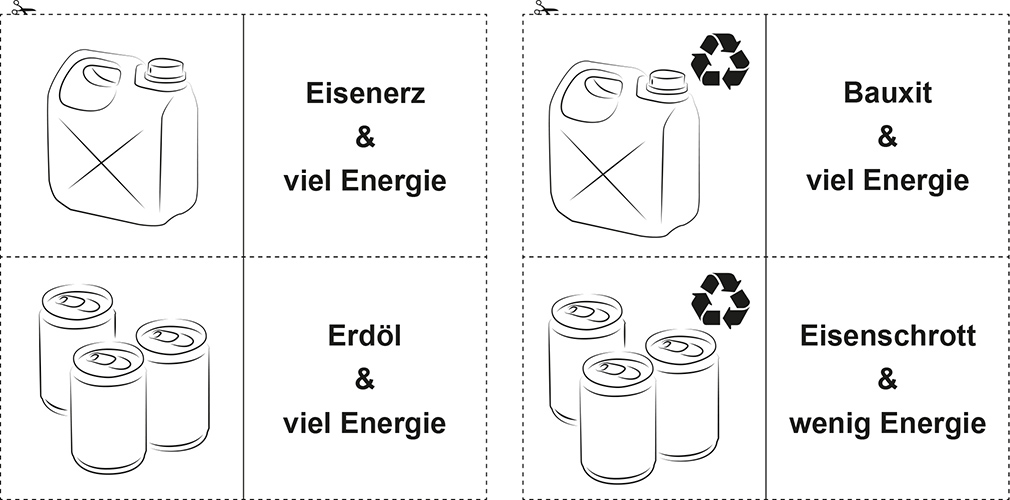 